Металлодетектор Garrett Super Scanner V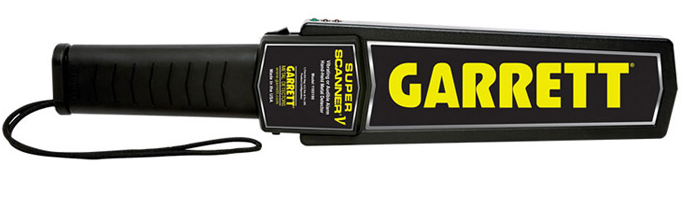 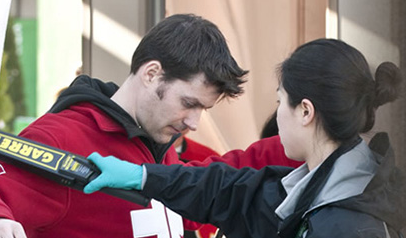 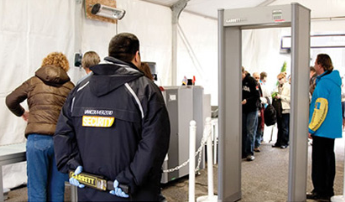 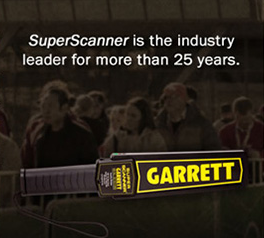 Первоначально сконструированный для Олимпийских Игр, Суперсканнер стал наиболее узнаваемым ручным металлискателем в мире. Новая модель SuperScanner V обеспечивает надежность, стабильность и высокую чувствительность к самым мелким объектам. Спроектирован и произведен в США.Данная версия имеет звуковую и виброиндикацию, а также увеличенный срок службы батареи.Сферы применения: аэропорты, тюрьмы, общественные строения, частные территории, школы, специальные события, борьба с кражами, атомные объекты, транспортные узлы, суды, корпоративная безопасность, музеи и т. дОписание и спецификацияОбнаруживает среднего размера пистолет на расстоянии 22 см, большой карманный нож на расстоянии до 18 см, фольгу с наркотиками или ювелирное изделие — на 2,5 смСамокалибровка: микропроцессор устраняет необходимость перенастройки чувствительностиУсиленный, высокопрочный корпус из ABS пластика. По надежности превышает требования стандарта Mil-Std-810F (тест на падение), метод 516.5, процедуры II и IVБольшая длина чувствительной зоны — 20 смБатарея 9 В (Крона) — замена осуществляется легко, без дополнительных инструментовЧетко слышимый звуковой сигнал и яркосветящийся светодиод при обнаружении металлаКнопка снижения чувствительности — позволяет уменьшить срабатывания от небольших металлов или рядом стоящих металлических объектовТрехцветовая светодиодная индикация: зеленый — рабочий режим, янтарный — разряд батареи, красный — сработкаДиапазон температур: −37…+70°CЗвуковая и виброиндикацияДиапазон температур-37…+70°CВлажностьдо 95%Звуковая частота2 кГцНастройкаавтоматическаяИндикациядинамик, светодиод 3 цвета, вибраторОрганы управленияПитание (звук, выкл, беззвучно), кнопка уменьшения чувствительностиПитание9 В, ресурс до 100 часов. Дополнительно поставляемый аккумулятор обеспечивает ресурс до 45 часовГабариты8,3x4,13x42 смМасса500 г